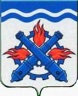 РОССИЙСКАЯ ФЕДЕРАЦИЯДУМА ГОРОДСКОГО ОКРУГА ВЕРХНЯЯ ТУРАШЕСТОЙ СОЗЫВВосемьдесят шестое заседание РЕШЕНИЕ №  22	21 марта 2024 года г. Верхняя Тура О назначении помощника депутата Думы Городского округа Верхняя ТураВ соответствии с пунктом 9 статьи 25 Устава Городского округа Верхняя Тура, пунктами 1.1., 1.4. положения «О статусе помощника депутата Думы Городского округа Верхняя Тура», утвержденное решением Думы Городского округа Верхняя Тура от 15.07.2009 г. № 72, на основании заявления депутата Думы Городского округа Верхняя Тура по избирательному округу № 3 Орлова максима Олеговича от 13.03.2024 г., ДУМА ГОРОДСКОГО ОКРУГА ВЕРХНЯЯ ТУРА  РЕШИЛА:Назначить помощником депутата Думы Городского округа Верхняя Тура по избирательному округу № 1 Орлова Максима Олеговича гражданина Российской Федерации Лотова Андрея Николаевича на общественных началах.Опубликовать настоящее решение в газете «Голос Верхней Туры» и разместить на официальном сайте Городского округа Верхняя Тура.Настоящее решение вступает в силу с момента его принятия. Председатель ДумыГородского округа Верхняя Тура					И.Г. Мусагитов